FOR IMMEDIATE RELEASEMARCH 10, 2023LILY WILLIAMS SHARES DEBUT PROJECT HOW THE STORY ENDSHIGHLIGHTS INCLUDE RECENTLY RELEASED “WHAT IF I STILL MISS YOU?”AND ACHING NEW SINGLE, “KINDA LIKE THE HEARTBREAK”WATCH THE VIDEO FOR “HOW THE STORY ENDS” HERESTREAM HOW THE STORY ENDS HERE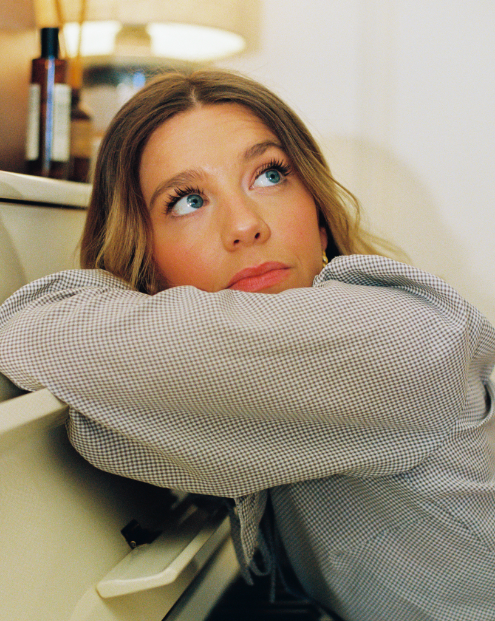 DOWNLOAD PRESS PHOTOS HERE // CREDIT: BRYCE GLENNDOWNLOAD LILY’S BIO + PRESS MATERIALSRising singer-songwriter Lily Williams has shared label debut project, How The Story Ends, available now via Overall Recordings/Atlantic Records. The British-born, Southern California-based artist’s project includes the recently released, heartbreakingly beautiful “What If I Still Miss You?” and aching new single  “Kinda Like The Heartbreak” which has been teased via popular IG Reels and TikTok videos, now boasting over 1M views.“‘How the Story Ends’ is one story told in ten songs over the course of two years,” says Lily. “When I began writing it, I had no idea that the story would unfold like this, but I am so grateful for the weird and wonderful journey that took place to get here. The character arc of the project develops chronologically throughout the ten songs: from falling in love by accident, to being head over heels, to suddenly falling out of it. Though the project is not 100% autobiographical, all the songs weave in and out of my life. They capture my best friends’ heartbreaks, poems I love, my fear of the unknown, being in my twenties, grief and loss, the embarrassment of crying in public places, a love that makes you feel rich even though you may be broke, and maybe most frequently the desire to live in the moment and to stop worrying about tomorrow. Though the story ends with heartbreak, the last song provides the hope that even when everything falls apart there is always a little good left to find.”How The Story Ends – which sees Lily taking inspiration from influences spanning classic Disney scores, Chet Baker, and The Beach Boys to Sara Bareilles, Laufey, and John Mayer – also includes previously released singles, “When All The Love Is Gone,” “Let Me Be The One,” and the deeply moving title track, “How The Story Ends.” Watch the title track’s official video HERE.Narrating life as it passes by, Lily Williams is a singer-songwriter, composer, and multi-instrumentalist. At the age of 10 in a little town outside of London, she began playing classical piano and clarinet inspired by her mother. At the same time, her father introduced her to Billy Joel, Carol King and more, sparking her love of songwriting. A passion for storytelling combined with her orchestral and jazz influences soon merged in her own dreamy writing. Having honed her talents overseas at Berklee College of Music in Boston, the multi-talented musician found herself stuck back in London during the pandemic where she began writing How The Story Ends.After posting some of her unreleased demos online in 2021, the prolific concert pianist swiftly attracted an audience of loyal listeners attracted to her lullabylike vocals and aesthetically pleasing short film mood boards. Sparking attention on TikTok, “I Hope You Think Of Me” became the first single. On its heels, “July (Later On)” inspired 150K+ plus unique Reels on Instagram and went on to amass over 3M streams. Tallying over 10M streams independently, her authentic voice has endeared a growing fanbase. How The Story Ends tells one cohesive story through ten songs written over the course of two years. Throughout the project, Lily’s vivid lyricism and transportive melodies illustrate her most intimate memories of young love, heartbreak, a fear of the unknown, grief, loss, and a journey to find peace.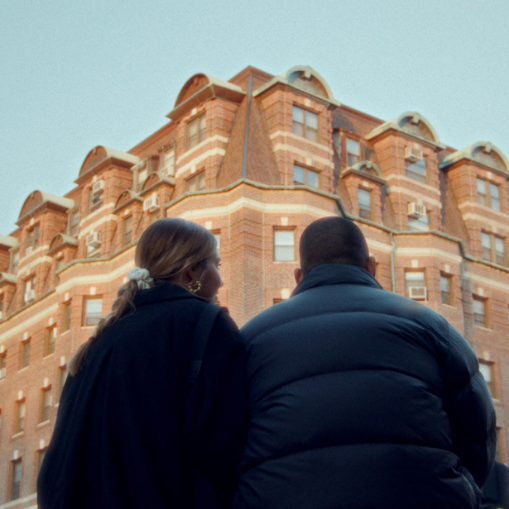 DOWNLOAD HI-RES ARTWORKHOW THE STORY ENDS TRACKLIST1. How The Story Ends
2. I Hope You Think Of Me
3. Rich
4. July (Later On)
5. Let Me Be The One
6. When All The Love Is Gone
7. Kinda Like The Heartbreak
8. What If I Still Miss You?
9. Hindsight Is A Wonderful Thing
10. A Little Good LeftCONNECT WITH LILY WILLIAMSWEBSITE | FACEBOOK |INSTAGRAM |TIKTOK | TWITTER | YOUTUBE PRESS CONTACTAndrew George // Andrew.George@atlanticrecords.com